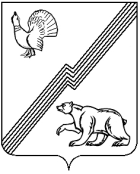 АДМИНИСТРАЦИЯ ГОРОДА ЮГОРСКАХанты-Мансийского автономного округа - ЮгрыПОСТАНОВЛЕНИЕот ___________ 2022 года 				            	        № _________О внесении изменения в постановление администрации города Югорска от 13.10.2015 № 3142 «О Порядке командирования работников администрации города Югорска»В соответствии постановлением Губернатора Ханты-Мансийского автономного округа – Югры от 30.12.2005 № 190 «О порядке командирования Губернатора Ханты-Мансийского автономного округа – Югры, лиц, замещающих государственные должности Ханты-Мансийского автономного округа – Югры, и лиц, замещающих должности государственной гражданской службы Ханты-Мансийского автономного округа – Югры»:1. Внести в приложение к постановлению администрации города Югорска от 13.10.2015  № 3142 «О Порядке командирования работников  администрации города Югорска» (с изменениями от 20.07.2016 № 1783, от 29.12.2016 № 3368, от 28.12.2020 №1985, от 22.10.2021 № 2008-п, от 03.02.2022 № 183-п) изменение, изложив пункт 5.1 в следующей редакции:«5.1. По решению представителя нанимателя (работодателя) муниципальный служащий, находящийся вне постоянного места работы (службы), направляется в служебную командировку из места фактического нахождения, если это не повлечет дополнительных расходов бюджетных средств, с последующим возвращением в место выезда в служебную командировку либо в постоянное место постоянной работы (службы).».2. Опубликовать постановление в официальном печатном издании города Югорска и разместить на официальном сайте органов местного самоуправления города Югорска. 3. Настоящее постановление вступает в силу после его официального опубликования.Глава города Югорска                                                   		       А.Ю. Харлов